Завдання для самостійного опрацювання на 15 травня 2020 року1 клас2 клас3 клас4 класНавчання грамоти(читання)Читаю про чарівні слова нашої мови. Анатолій Костецький «Канікули». С.109.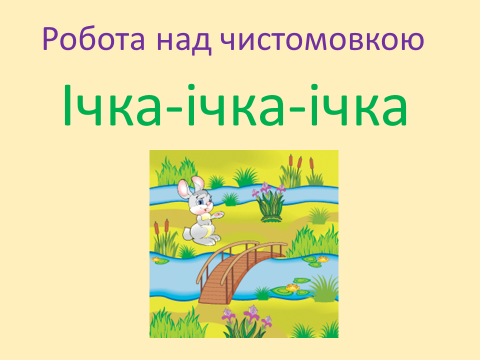 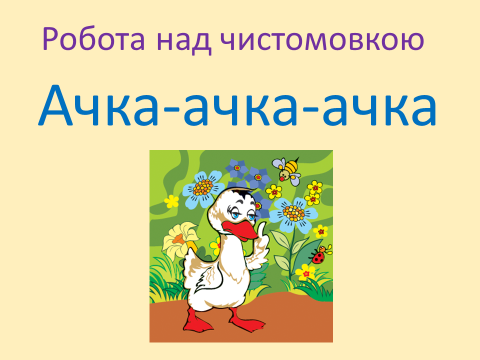 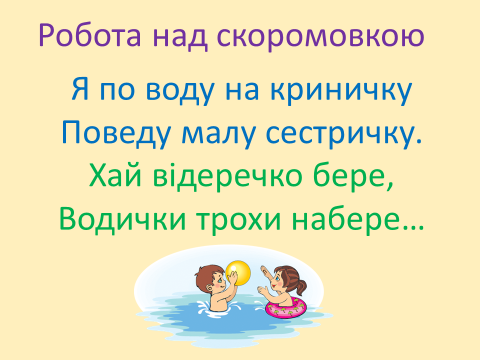 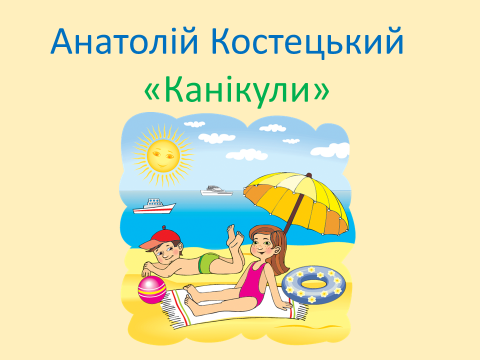 МатематикаПовторення вивченого за рік. С.130.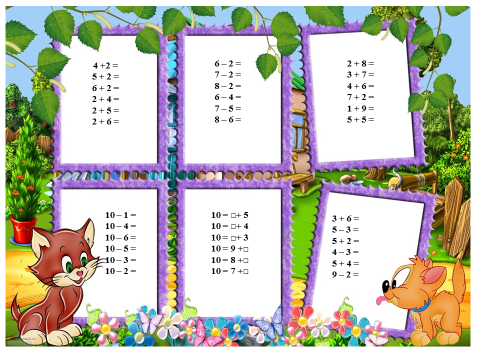 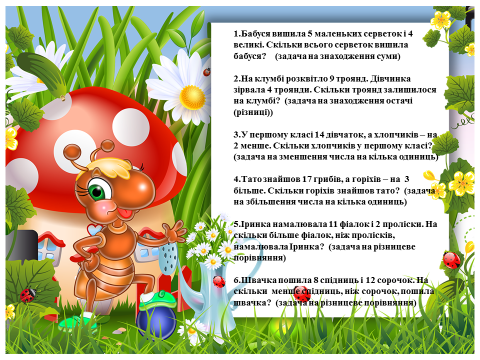 Руханки для відпочинкуЗорова гімнастика: https://www.youtube.com/watch?v=lQBfNW6INmcПальчикова гімнастика: https://www.youtube.com/watch?v=iYVk26erXJQРуханка: https://www.youtube.com/watch?v=pcLMi59PqhwМатематикаЗавдання: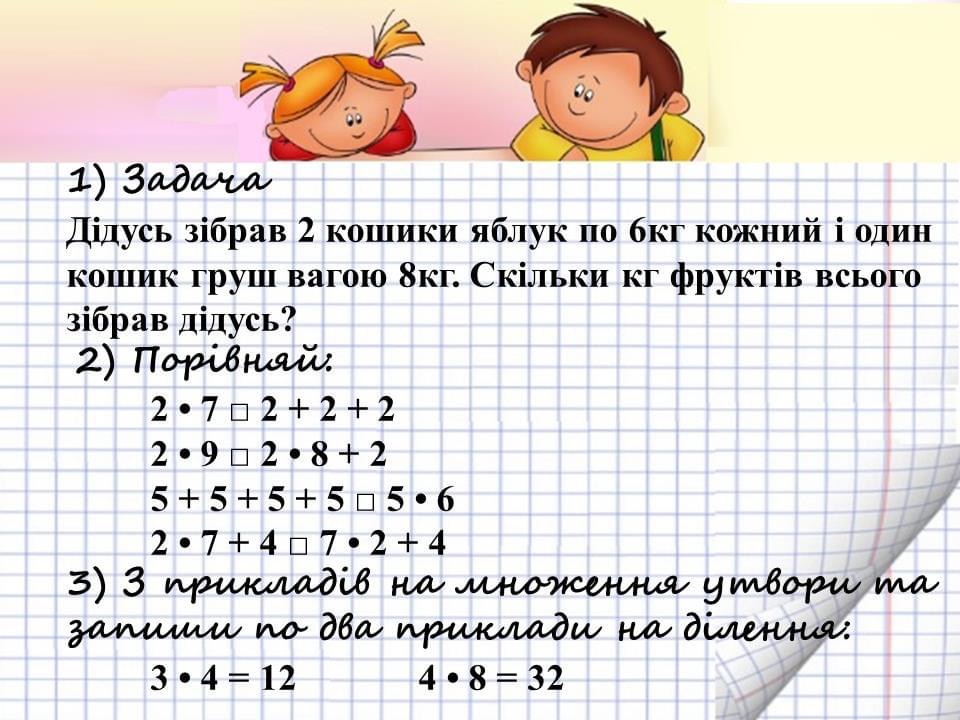 ПриродознавствоЗавдання: ст. 128-129Опрацюйте матеріал в підручнику.Перегляньте відео «Природа і люди» за посиланням:https://www.youtube.com/watch?reload=9&v=S9caPlf5ioUПерегляньте презентації за посиланнями:https://vseosvita.ua/library/prezentacia-ludina-i-priroda-5385.htmlhttps://naurok.com.ua/prezentaciya-do-uroku-prirodoznavstva-lyudina-i-priroda-128410.htmlАнглійська моваТема: Animals. Підручник: ст.821. Вправа 1. Прочитайте слова, спробуйте зрозуміти їх, використовуючи малюнки та запам’ятайте.Робочий зошит: ст. 602.  Вправа 1. Вставте пропущені літери, використовуючи малюнки.3. Вправа 3. Дайте коротеньку відповідь на питання: так або ні.https://coma.in.ua/35079МатематикаВідпочиваємо від стандарних завданьТренуємо мислення!Розвиваємо логіку!https://www.google.com/url?sa=i&url=https%3A%2F%2Fwww.youtube.com%2Fwatch%3Fv%3D71a6XvGxmns&psig=AOvVaw1QwIiSn8-Cu74nTHMOQfmo&ust=1589569730935000&source=images&cd=vfe&ved=0CAkQjhxqFwoTCLC8o-yGtOkCFQAAAAAdAAAAABAp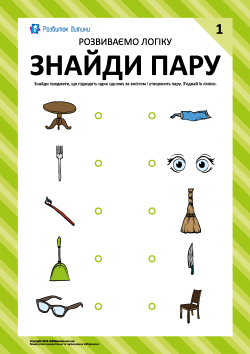 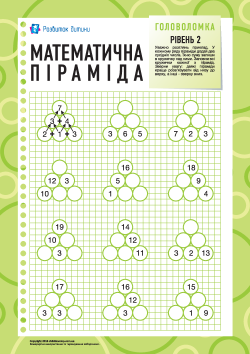 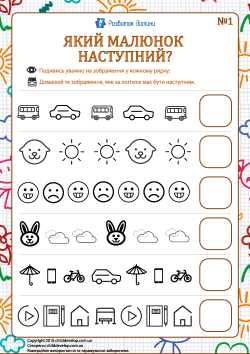 Літературне читання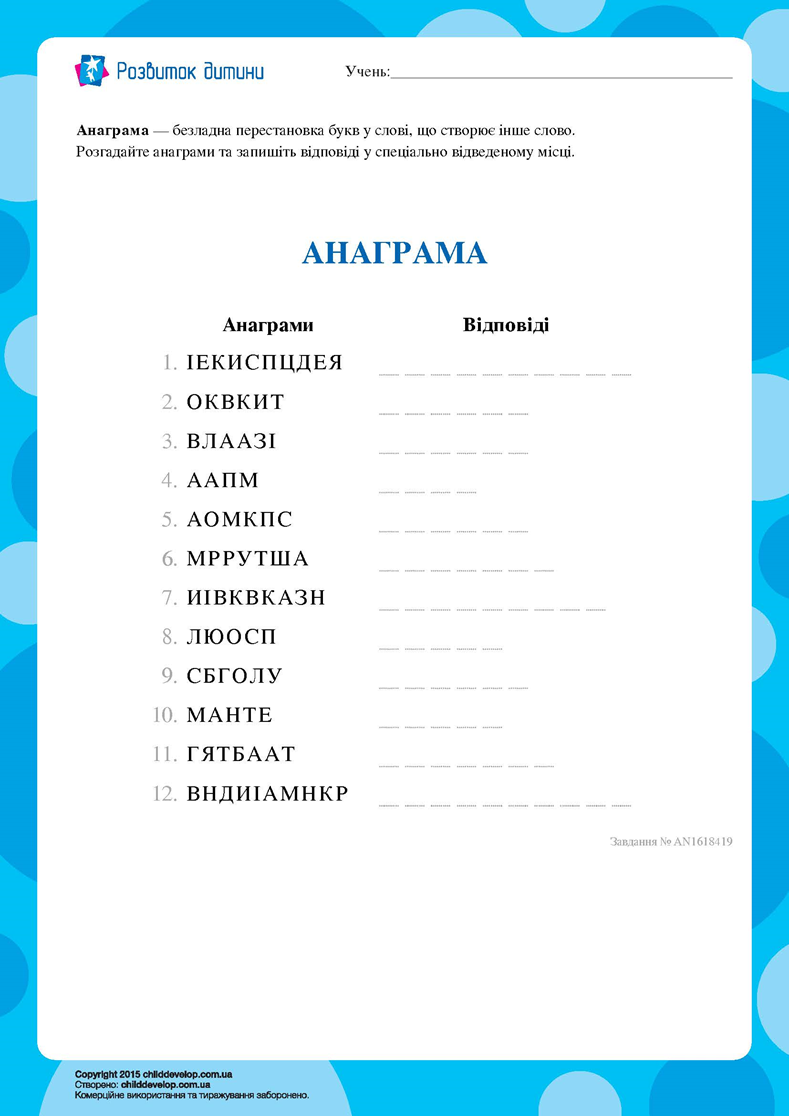 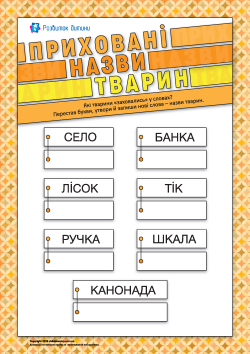 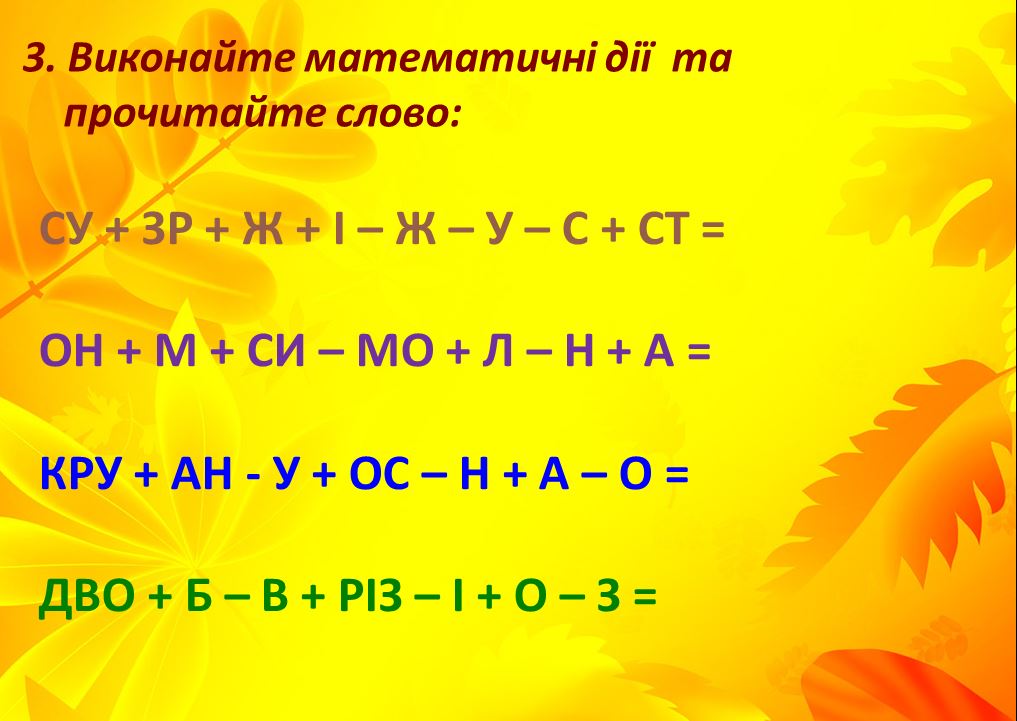 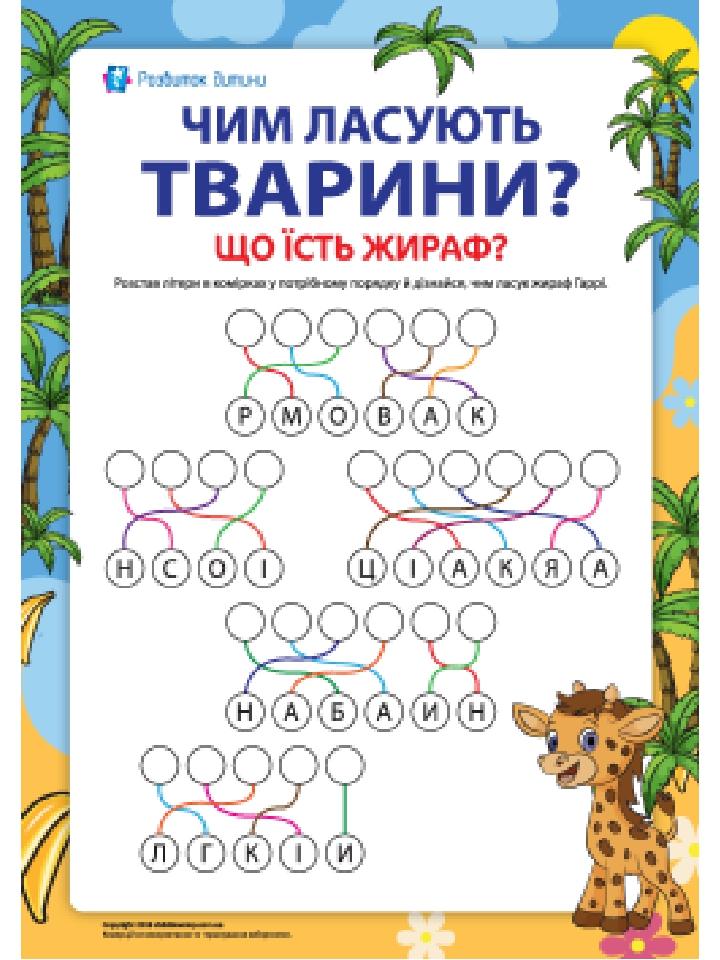 Мій вільний ввечеріКорисні підказки . Велика зелена заздрістьhttps://www.youtube.com/watch?v=9u66Qjs9lvMКорисні підказки Той, хто живе всередині тебеhttps://www.youtube.com/watch?v=jw5MjbGPTLEКазка з ТатомКолисковаРайдугони та великі перегониhttps://www.youtube.com/watch?v=3zofni546YMРайдугони та дракониця Монстрильдаhttps://www.youtube.com/watch?v=5xyMlMly7PIРайдугони та колдун Міняйлоhttps://www.youtube.com/watch?v=nDy91P2M82sДля гарного сну слухай колискові:https://www.youtube.com/watch?v=m33E9TnoDDMПриродознавствоТема: Повторення «Всесвіт і сонячна система».с.11-19 (повторити)Перегляд відеороликів:Планети Сонячної системи :https://www.youtube.com/watch?v=DmCBylymdpo&feature=youtu.be&fbclid=IwAR3u02a_yC2G3tOt91Zwbs3L65e0fLUIY9GLKCD3odjR9DEKl5JwEMQCRlMДитяча енциклопедія про все на світі. Урок 2 Що таке Сонячна система ?https://www.youtube.com/watch?v=XUOT9vfHjzE&feature=youtu.be&fbclid=IwAR1kOvfB4hkOnJ8P8rCQXJ4WPwhHS4e7qHTDAoCE7DmFPLiaGpcZ4DRvTL4Планета Земля наш дім :https://www.youtube.com/watch?v=LK6jG7EXwaQ&feature=youtu.be&fbclid=IwAR38vqXTxu-BBddjcF4zVnY3kBbsTABsviiens7l37If4Zh94nWlV_6fHnoПланети Сонячної системи. Цікаві факти про планети :https://www.youtube.com/watch?v=ITub7NYgY2Y&feature=youtu.be&fbclid=IwAR1tcunrBOiQkD8OZfYLijYBOMKg_APFuPKx5wOJNCCGd1nso47_bDGV-Ic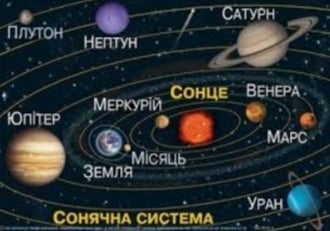 Основи здоров'яТема: «Шануй себе та інших»Робочий зошит с.56-57Перегляд відеороликів :Повага і самоповага :https://www.youtube.com/watch?v=rrsq2VgI9zs&feature=youtu.be&fbclid=IwAR1iJTMtmLtjR0s_ueRfIWQ7Pjx-RVZtaa9lyg_3uPZw8RXxD7A2zmwHJf4Корисні підказки. Як зрозуміти іншого :https://www.youtube.com/watch?v=iovMqYW4iIU&feature=youtu.be&fbclid=IwAR0Q4RztzHN7I0ADmV-5wEbtFT0o_PwxZ9OZhF5KCNRBvAv9Ot5ucLfQ-4UПовага . Вечірні історії :https://www.youtube.com/watch?v=ZcYX2bw1Dmk&feature=youtu.be&fbclid=IwAR30VZCz0y8lH-8u5Kv_r1Fy99-VLjGZ0hODgFXhrM8_XCyalwhQuefYTJsКРЗТема : «Геометричні фігури»
Геометричні фігури для дітей - мультики українською мовою :https://www.youtube.com/watch?v=6osbEidRweo&feature=youtu.be&fbclid=IwAR1BZJNEGj0lFToaZgar_3GRx8bdChP6Hmqi2ioGgqgwI-VRJVR8kvA2GpkРозвиваючі мультфільми. Урок - геометричні фігури:https://www.youtube.com/watch?v=_aGb0BNYxHY&feature=youtu.be&fbclid=IwAR1kOvfB4hkOnJ8P8rCQXJ4WPwhHS4e7qHTDAoCE7DmFPLiaGpcZ4DRvTL4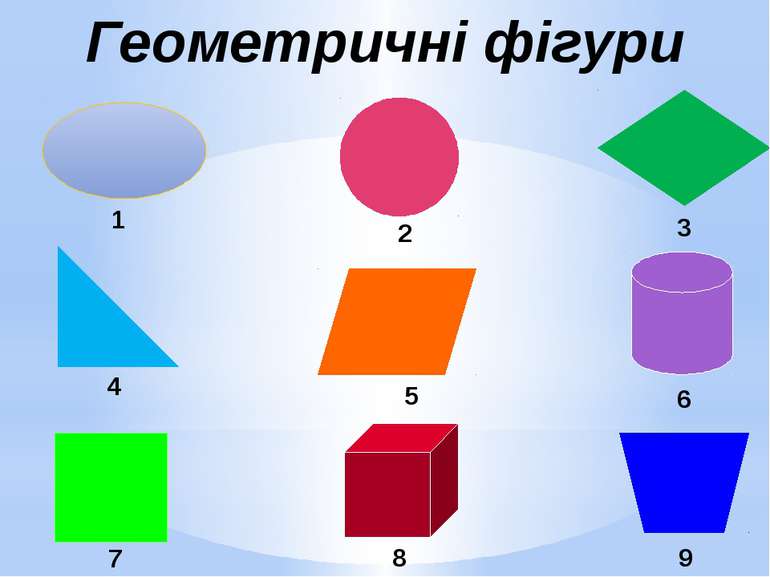 